InbjudanElitserie 1 och SM E-jolleDatum: 2022-08-27 – 2022-08-28 Plats: Jollebasen Mälby, TorshällaTävlingens nivå: RödBåtklass: E-jolleArrangör: Torshälla Segelsällskap, medarrangör: Jollekappseglarna Västerås och Segelsällskapet Svearna1.	Regler1.1	Tävlingen genomförs i överensstämmelse med reglerna så som de är definierade i Kappseglingsreglerna (KSR) samt med appendix S, Standardseglingsföreskrifter.1.2	När vattentemperaturen understiger +14ºC ska tävlande ha på sig kläder som ger gott skydd mot nedkylning i vatten, t.ex. våtdräkt eller torrdräkt.
2.	Villkor för att delta2.1	Tävlande båt ska vara ansvarsförsäkrad.2.2	Tävlingen gäller öppen klass och den som är ansvarig ombord ska vara medlem av en klubb ansluten till Svenska Seglarförbundet eller till sin nationella myndighet.
2.3	Den som är ansvarig ombord och är svensk medborgare, ska ha en tävlingslicens utfärdad av Svenska Seglarförbundet.2.4	Tävlande ska vara medlem i nationellt förbund (Svenska E-jolle Förbundet för svenskar) och båten ska vara registrerad samt inneha giltigt mätcertifikat2.5	En tävlande ska fylla minst tolv år det år tävlingen genomförs.
3.	Anmälan3.1	Anmälan ska göras i Sailarena senast den 2022-08-22 (efteranmälan mot förhöjd avgift 2022-08-27)3.2	Anmälningsavgiften är 550 kr och betalas i Sailarena i samband med anmälan. Efteranmälan mot förhöjd avgift 825 kr3.3	Av anmälningsavgiften går 137 kr till klassförbundet.
4.	Registrering och besiktning4.1	Registrering av samtliga i besättningen ska göras i Sailarena senast den 27 augusti, 09:00. Det kommer att finnas ett formulär med rorsmansdeklaration att fylla i det gäller även som registrering.4.2	Den som är ansvarig ombord ska kunna styrka klubbmedlemskap och tävlingslicens samt kunna visa båtens mätbrev eller motsvarande.4.3	En båt, besättning eller utrustning kan när som helst kontrolleras avseende överensstämmelse med reglerna. På vattnet kan kappseglingskommittén eller tekniska kommittén instruera en båt att omedelbart bege sig till en anvisad plats för besiktning.5.	Seglingsföreskrifter och information5.1	Seglingsföreskrifterna består av KSR appendix S, Standardseglingsföreskrifter, och kompletterande seglingsföreskrifter. De kompletterande seglingsföreskrifterna och annan officiell information kommer att finnas tillgängligt på den officiella anslagstavlan på https://www.sailarena.com/sv/se/club/tss/elitserie-1-e-jolle.-/5.2	Kappseglingskommittén kommer försöka att sända information om bana, starttider, säkerhet m.m. på VHF kanal 726.	Tidsprogram6.1		Fredag 220826
18.00 – 21.00    Registrering 	Lördag 220827
08.00 – 09.00    Registrering 
09.30                 Skepparmöte 
11.00                 Tid för första varningssignal 
	Söndag 220828
10.00                Tid för första varningssignal 
Ingen varningssignal efter kl. 15.00. 
Prisutdelning snarast möjligt efter seglingarna.7.	Genomförande7.1	6 kappseglingar är planerade. Max tre seglingar per dag7.2	Seglingarna kommer att genomföras i en rak serie. Ingen gruppindelning kommer att ske8.	Kappseglingsområde och bana8.1	Kappseglingarna kommer att ske på fjärden blacken nordost om jollebasen Mälby8.2	Banan är en ytterloops bana och gate vilken seglas två varv (Start – 1-2-3b/3s-2-3b-5-Mål). 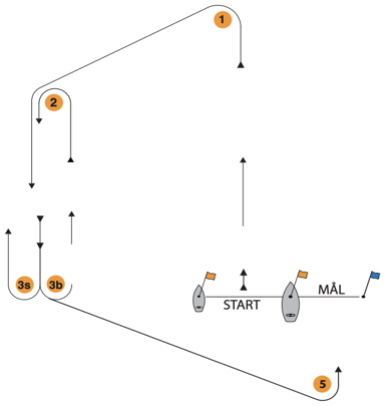 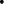 9.	Protester och straff9.1 KSR appendix P gäller men ändras så att P2.3 utgår och att i P2.2 ändras ”andra gången” till ”andra gången och ytterligare gånger”.

9.2 Krav på en protest som gäller en händelse som har inträffat i kappseglingsområdet. Detta är ett tillägg till KSR 61.1a: För att en protest skall vara giltig, ska den protesterande informera kappseglingskommittén så fort som det är praktiskt möjligt efter det att den gått i mål eller utgått om sin avsikt att protestera, och mot vilken båt protesten är riktad.

9.3	Juryn kommer att använda sig av verktyget racingrulesofsailing.org för att kommunicera med seglarna. En länk till jury-delen av anslagstavlan kommer att finnas på den officiella anslagstavlan. Anslag och meddelanden kan komma att skickas via e-post. Det finns även en app (Android/iOS) kopplad till verktyget där man kan följa en eller flera seglare som kan vara lämplig att ladda ner innan tävlingen. 9.4 	KSR Appendix T1 gäller. 10.	Poängberäkning10.1	KSR A5.3 gäller.
10.2	Kappseglingskommittén gör inga ändringar av resultat 24 timmar efter den sista kappseglingen enligt de villkor som framgår av KSR 90.3e.
10.3	KSR A2.1 ändras så att vid tre eller färre genomförda kappseglingar räknas samtliga och vid fler än tre genomförda kappseglingar får en räknas bort.
10.4	Minst tre kappseglingar ska genomföras för att tävlingen ska räknas som 
mästerskap.11.	Priser11.1	Ett pris på var femte båt som är anmäld innan anmälningstiden gått ut.11.2	För utdelning av mästerskapstecken tillämpas SSF:s Tävlingsreglemente 2022, kapitel 8 Mästerskap.
11.3	Vinnaren av svenskt mästerskap är inbjuden till tävlingen Seglingens Mästare enligt de villkor som framgår av den tävlingens inbjudan. Anmälan till Seglingens Mästare ska göras i Sailarena senast 14 dagar efter att det svenska mästerskapet har genomförts.Datum: 2022-07-07 uppdaterad 2022-08-22Tävlingsledare: Niclas Bjällhage (niclas.bjallhage@columbusglobal.com)  tel. 070-580 3770